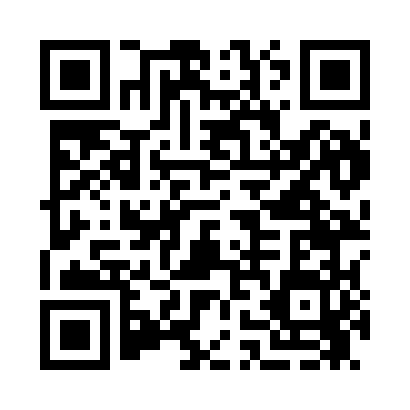 Prayer times for Crayon, Ohio, USAWed 1 May 2024 - Fri 31 May 2024High Latitude Method: Angle Based RulePrayer Calculation Method: Islamic Society of North AmericaAsar Calculation Method: ShafiPrayer times provided by https://www.salahtimes.comDateDayFajrSunriseDhuhrAsrMaghribIsha1Wed5:106:341:335:248:319:562Thu5:096:331:325:248:329:573Fri5:076:321:325:248:339:594Sat5:056:311:325:248:3410:005Sun5:046:301:325:258:3510:016Mon5:026:291:325:258:3610:037Tue5:016:271:325:258:3710:048Wed4:596:261:325:258:3810:059Thu4:586:251:325:268:3910:0710Fri4:576:241:325:268:4010:0811Sat4:556:231:325:268:4110:1012Sun4:546:221:325:268:4210:1113Mon4:526:211:325:278:4310:1214Tue4:516:201:325:278:4410:1415Wed4:506:191:325:278:4510:1516Thu4:496:181:325:278:4610:1617Fri4:476:171:325:288:4710:1718Sat4:466:171:325:288:4810:1919Sun4:456:161:325:288:4910:2020Mon4:446:151:325:288:5010:2121Tue4:436:141:325:298:5110:2322Wed4:416:141:325:298:5110:2423Thu4:406:131:325:298:5210:2524Fri4:396:121:335:308:5310:2625Sat4:386:121:335:308:5410:2726Sun4:376:111:335:308:5510:2927Mon4:376:101:335:308:5610:3028Tue4:366:101:335:318:5610:3129Wed4:356:091:335:318:5710:3230Thu4:346:091:335:318:5810:3331Fri4:336:081:335:318:5910:34